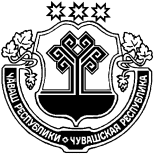 О внесении изменений в решение Собрания депутатов Кульгешского сель ского поселения Урмарского района  от 17.01.2018 № 61 «Об утверждении Правил  благоустройства территории Кульгешского сельского поселения Урмарского района Чувашской Республики»В соответствии Федеральным законом от 18 июля 2019 г. № 184-ФЗ «О внесении изменений в Федеральный закон "О социальной защите инвалидов в Российской Федерации" и признании утратившим силу пункта 16 части 6 статьи 7 Федерального закона "Об организации предоставления государственных и муниципальных услуг» Собрание депутатов Кульгешского сельского поселения Урмарского района Чувашской Республики р е ш и л о:1. Внести в Правила благоустройства территории Кульгешского сельского поселения Урмарского района Чувашской Республики, утвержденные решением Собрания депутатов Кульгешского сельского поселения Урмарского района Чувашской Республики от 17.01.2018 № 61 (с изменением, внесенным решением Собрания депутатов Кульгешского сельского поселения Урмарского района от 14 мая 2018 г. № 71)   изменения, изложив пункт 4.15  в следующей редакции:«4.15. На всех парковках общего пользования, в том числе около объектов социальной, инженерной и транспортной инфраструктур (жилых, общественных  и производственных зданий, строений и сооружений, включая те, в которых расположены физкультурно-спортивные организации, организации культуры и другие организации), мест отдыха, выделяется не менее 10 процентов мест (но не менее одного места) для бесплатной парковки транспортных средств, управляемых инвалидами I, II групп, и транспортных средств, перевозящих таких инвалидов и (или) детей-инвалидов. На граждан из числа инвалидов III  группы распространяются нормы настоящей части в порядке, определяемом Правительством Российской Федерации. На указанных транспортных средствах должен быть установлен опознавательный знак «Инвалид» и информация об этих транспортных средствах должна быть внесена в федеральный реестр инвалидов.». 2. Настоящее решение вступает в силу после его официального опубликования.Председатель Собрания депутатов Кульгешского сельского поселенияУрмарского района Чувашской Республики                                                       Т.В. Архипова                        Глава Кульгешского сельского поселенияУрмарского района Чувашской Республики                                                         О.С. КузьминЧУВАШСКАЯ РЕСПУБЛИКА УРМАРСКИЙ РАЙОН  ЧĂВАШ  РЕСПУБЛИКИ ВǍРМАР РАЙОНĚЧУВАШСКАЯ РЕСПУБЛИКА УРМАРСКИЙ РАЙОН  КӖЛКЕШ ЯЛ    ТĂРĂХӖНДЕПУТАТСЕН ПУХĂВĔ  ЙЫШĂНУ01.04.2021  27 №   Кĕлкеш ялĕСОБРАНИЕ ДЕПУТАТОВКУЛЬГЕШСКОГО СЕЛЬСКОГОПОСЕЛЕНИЯ РЕШЕНИЕ01.04.2021 № 27 деревня КульгешиКӖЛКЕШ ЯЛ    ТĂРĂХӖНДЕПУТАТСЕН ПУХĂВĔ  ЙЫШĂНУ01.04.2021  27 №   Кĕлкеш ялĕ